Составила: Фёдорова Олеся ВячеславовнаУчитель математики (учитель-практикант)МОУ «Гимназия № 31 г. Саратова»Саратов, 2019Тема урока: Деление числа в данном отношенииТип урока: Урок закрепления знанийЦель урока: закрепить понятие деление числа в данном отношении.Задачи: Образовательные:Отработать навык решения задач на деление числа в данном отношенииРазвивающие:логически мыслить при определении  зависимости в соответствии с  условием задачи;развивать грамотную математическую речь; память, внимание,  делать выводы, основанные на рассуждениях;содействовать развитию познавательного интереса, творческих способностей, умению сравнивать, анализировать;Воспитательные:прививать интерес к математике;развивать  навыки устойчивого внимания.Ход урокаОрганизационный момент Проверка домашнего задания № 680, 683, 685.Работа по карточкамЗаполни пробелыЧтобы разделить число в отношении а : в, нужно:____________ а и в. (Получим _________________.)________________ данное число на а + в. (Получим, сколько приходится ___________.)___________ результат деления на а. (Получим число, которое содержит _________________________.)______________результат деления на в. (Получим число, которое содержит _____________________________.)Устный счет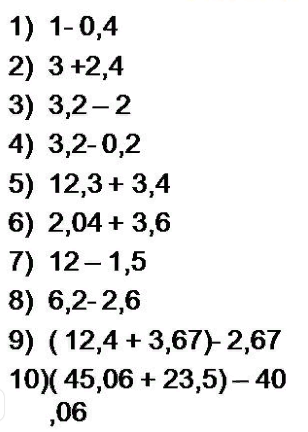 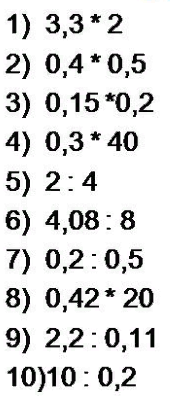 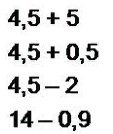 Решение задачРазделите число 108 в отношении 6:8:13Разделите число 132 в отношении 5:7:10Между тремя санаториями распределили 3200 кг бананов в отношении     4:7:5.   Сколько килограммов  бананов получил каждый санаторий? Между тремя школами распределили 2800 кг мандаринов в отношении 6:3:5. Сколько килограммов мандаринов получила каждая школа?Периметр прямоугольника равен 36см. Найдите площадь этого прямоугольника, если его стороны относятся как:   1) 1:5   2) 1:3   3) 1:2   4)1:1 Отношение длины комнаты к её ширине равно 5:4.   Найдите площадь комнаты, если  известно, что длина больше ширины на 0,8 мОтношение длины комнаты к её ширине равно 5:4.Найдите площадь комнаты, если  известно, что длина равна 6 метрам.Ленту разрезали на две части в отношении 3:5. Длина меньшей части 36 см.     1) какова длина большей части?    2) какова длина всей ленты?Разделите число 72 на две части в отношении  2:7.Разделите число 490 на три части в отношении 2:5:7.Периметр треугольника равен 140 см, длины его сторон относятся как 8:12:15. Найдите стороны треугольника.Сахарный сироп состоит   из 11 частей воды и 3 частей сахара. Сколько сахара надо взять, чтобы получить    280 граммов сиропа?Домашнее заданиеП.23 № 691, 694 ФИ_______________________________________ класс 6____Чтобы разделить число в отношении а : в, нужно:____________ а и в. (Получим _________________.)________________ данное число на а + в. (Получим, сколько приходится ___________.)___________ результат деления на а. (Получим число, которое содержит _________________________.)______________результат деления на в. (Получим число, которое содержит _____________________________.)ФИ_______________________________________ класс 6____Чтобы разделить число в отношении а : в, нужно:____________ а и в. (Получим _________________.)________________ данное число на а + в. (Получим, сколько приходится ___________.)___________ результат деления на а. (Получим число, которое содержит _________________________.)______________результат деления на в. (Получим число, которое содержит _____________________________.)ФИ_______________________________________ класс 6____Чтобы разделить число в отношении а : в, нужно:____________ а и в. (Получим _________________.)________________ данное число на а + в. (Получим, сколько приходится ___________.)___________ результат деления на а. (Получим число, которое содержит _________________________.)______________результат деления на в. (Получим число, которое содержит _____________________________.)ФИ_______________________________________ класс 6____Чтобы разделить число в отношении а : в, нужно:____________ а и в. (Получим _________________.)________________ данное число на а + в. (Получим, сколько приходится ___________.)___________ результат деления на а. (Получим число, которое содержит _________________________.)______________результат деления на в. (Получим число, которое содержит _____________________________.)